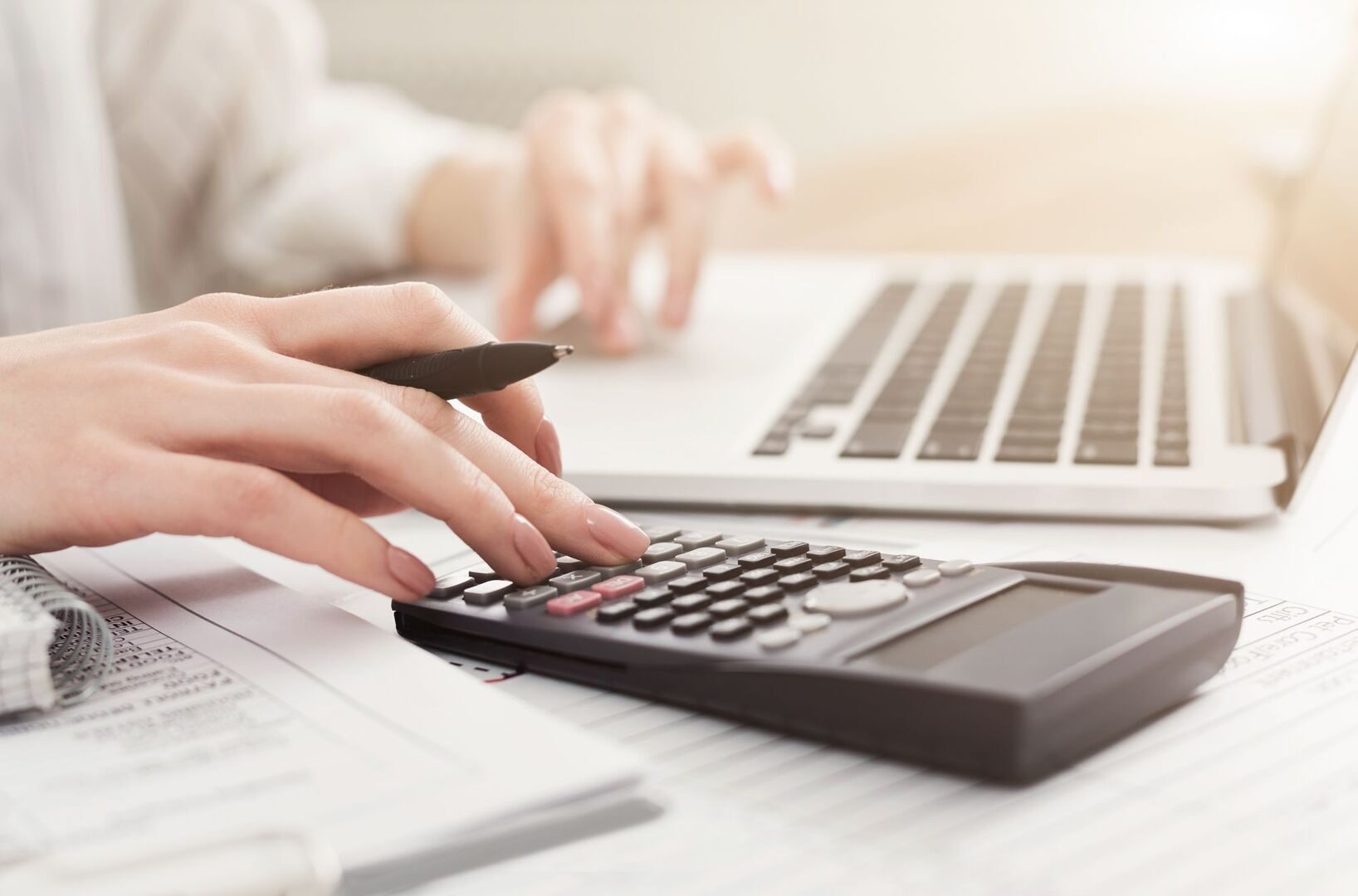 Страховые взносы по травматизму и профзаболеваниям: что нового?Начисление страховых взносов в рамках страхования от производственного травматизма и профзаболеваний зависит от страхового тарифа, формы организации, проведенных в сфере охраны труда мероприятий.В середине 2022 года законодатели ввели новый тип системы налогообложения для ряда регионов РФ под названием «автоматизированная упрощенная система налогообложения» (далее — АУСН).Привычный упрощенный режим налогообложения предполагает особенный порядок уплаты налогов для представителей малого и среднего бизнеса. Критерии принадлежности связаны с численностью персонала (менее 130 сотрудников), уровнем дохода (менее 200 млн руб.), остаточной стоимостью (менее 150 млн руб.). Подробнее об особенностях такого режима можно прочесть на официальном сайте ФНС. Федеральный закон от 25.02.2022 г. № 17-ФЗ установил период для эксперимента с АУСН — с 1 июля 2022 по 31 декабря 2027 года. Счастливчиками стали Москва, Московская область, Калужская область, Республика Татарстан.Основное отличие от УСН в том, что налог на имущество, налог на прибыль не уплачиваются при применении этого нового налогового режима.Размер страховых выплат на обязательное социальное страхование от травматизма и профессиональных заболеваний у организаций с АУСН фиксирован. Он подлежит ежегодной индексации. С 2023 года его размер составляет 2217 руб. в год. Индексация зависит от роста заработной платы. Скидки и надбавки к страховому тарифу для организаций с АУСН не устанавливаются. Организации, не применяющие этот налоговый режим, оплачивают взносы согласно страховому тарифу, установленному Федеральным законом от 19.12.2022 г. № 517-ФЗ «О страховых тарифах на обязательное социальное страхование от несчастных случаев на производстве и профессиональных заболеваний на 2023 год и на плановый период 2024 и 2025 годов».  Скидки или надбавки при этом учитываются. К слову, действующая методика расчета скидок и надбавок к страховому тарифу видоизменилась в 2023 году. Приказ от 26.12.2022 г. № 812н внес изменения по наименованию объединившихся в Социальный фонд России ФСС и ПФР. Также с отчетных периодов 2023 года работодатели сдают не форму 4-ФСС, а единую форму «Сведения для ведения индивидуального (персонифицированного) учета и сведения о начисленных страховых взносах на обязательное социальное страхование от несчастных случаев на производстве и профессиональных заболеваний (ЕФС-1)». Изменения вступают в силу с 9 апреля 2023 года.В случае, если травма признана производственной, то оплата больничного производится в полном объеме вне зависимости от страхового стажа. Когда травма бытовая или это общее заболевание, то размер выплаты рассчитывается пропорционально накопленному страховому стажу. Полная оплата по больничному листу в этих случаях возможна при достижении стажа в 8 лет. При этом важно именно трудоустройство по трудовому договору. По договорам гражданско-правового характера взносы в Социальный фонд России не отчисляются.Источник: ohranatruda.ru